Для проведения платежа посредством единого расчетного и информационного пространства (далее – ЕРИП) необходимо:Войти в АИС «Расчет».Выбрать: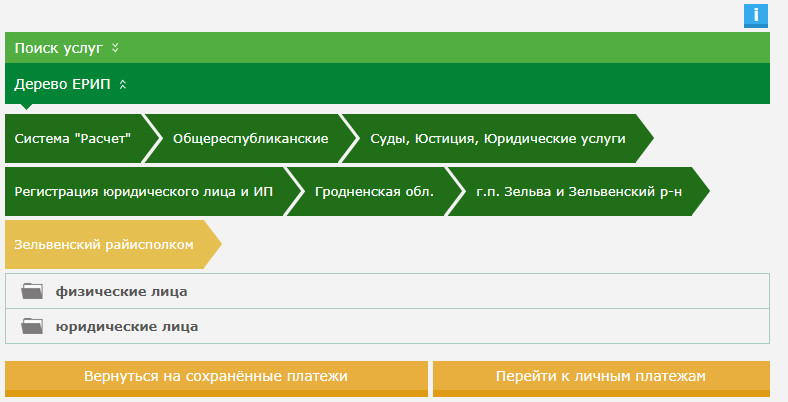 либо в поисковой системе ЕРИП ввести номер услуги:По выбранной услуге ввести идентификационный номер плательщика-физического лица или регистрационный номер плательщика-юридического лица, а также сумму платежа.Проверить корректность информации.Совершить платеж.В случае уплаты государственной пошлины посредством ЕРИП оригинал либо копия платежного документа, подтверждающего такую уплату, в регистрирующий орган не представляется.Уплата государственной пошлины может производится как физическими, так и юридическими лицами.	При этом юридическому лицу в целях уплаты государственной пошлины посредством ЕРИП потребуется использовать корпоративную банковскую платежную карточку.для физического лица:выписка из ЕГР;дубликат свидетельства ИП;изменения в свидетельство ИП;регистрация ИП;регистрация ЮЛ;для юридического лица:выписка из ЕГР;дубликат свидетельства ЮЛ;изменения в устав ЮЛ;регистрация ЮЛ.для физического лица:4459351выписка из ЕГР;4459301дубликат свидетельства ИП;4459291изменения в свидетельство ИП;4459281регистрация ИП;4459361регистрация ЮЛ;для юридического лица:4459311выписка из ЕГР;4459341дубликат свидетельства ЮЛ;4459331изменения в устав ЮЛ;4459321регистрация ЮЛ.